Chemia, 08.04.2020Klasa: VIITemat: Woda – właściwości i rola w przyrodzieLekcja na platformie zoom ( osoby, które nie mogą uczestniczyć w lekcji on-line samodzielnie zapoznają się z lekcją wg przygotowanego harmonogramu)W trakcie tej lekcji:Poznasz właściwości fizyczne wody, jej rolę i występowanie w przyrodzie.Czego będziesz potrzebować do tej lekcji?Zeszyt, podręcznik, ćwiczenia i coś do pisania.Smartfon lub laptop/komputer z zainstalowanym programem zoom.Dostęp do Internetu i przeglądarki internetowej. Na lekcji przedstawiamy odpowiedzi z przydzielonych zadań – otrzymujemy plusy z aktywnosciZadanie 1 (15min)Przeczytaj w podręczniku temat lekcji:  160 – 164Zadanie 2. (15min)Przepisz notatkę, która jest na kolejnej stronie.Zadanie 3 (15 minut) Opisz w jaki sposób można racjonalnie gospodarować wodą.ZAKRES REALIZACJI PODSTAWY PROGRAMOWEJ:I. 3) opisuje stany skupienia materii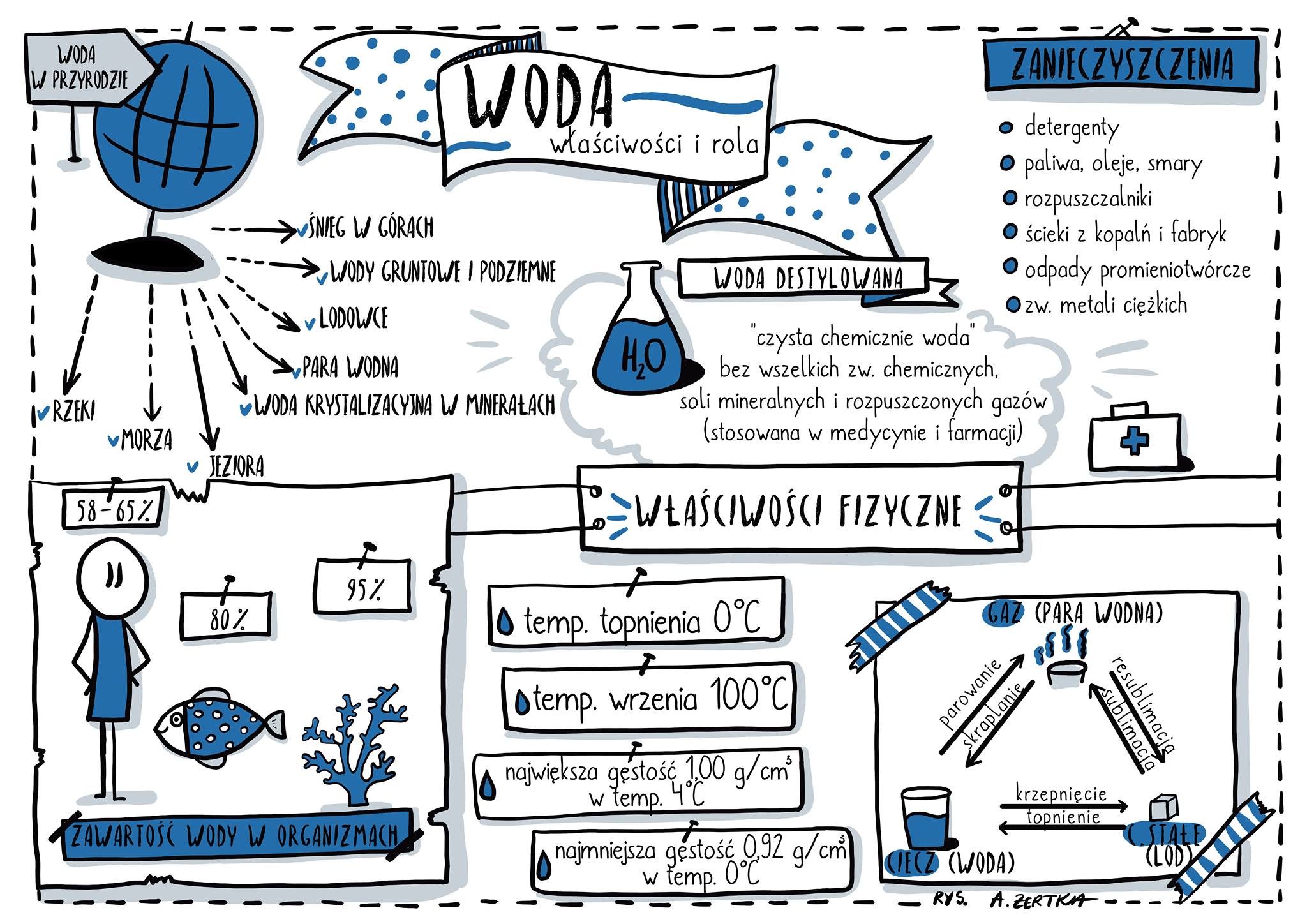 